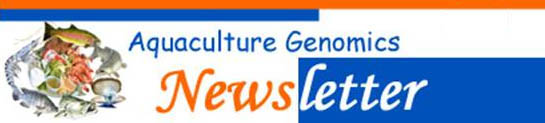 Aquaculture Workshop – PAG XXVIII Call for Papers (Oral and Poster): The Aquaculture Genomics Group of the USDA-NIFA National Research Support Project 8 (NRSP-8) will be hosting the Aquaculture Workshop on January 11, 2020 at the International Plant and Animal Genome Conference (PAG) XXVIII in San Diego, CA, USA. Registration for the conference is open now through January 9, 2020; Early Registration ends on November 1, 2019, and onsite registration will be available (https://www.intlpag.org/2020/attend/registration-and-fees). Abstract submissions are due on October 20, 2019 and oral presentations will be selected from the abstract submissions by the Species Coordinators, Aquaculture Coordinators, and Workshop Coordinators. Please indicate the desired presentation format (oral or poster) on your submitted abstract. All workshop participants will be invited to the Aquaculture Genomics Group Poster Session and Reception on the evening of January 11, 2020). All oral and poster abstracts for the Aquaculture Workshop should be submitted directly to the Workshop Coordinator, Dr. Louis Plough, at PAG.Aquaculture.Workshop@gmail.com. Participants are not required to submit and present posters at in the conference-wide PAG poster session to participate in the Aquaculture Workshop and Aquaculture Genomics Group Poster Session and Reception. If you only plan to present at or attend the Aquaculture workshop and weekend sessions at PAG, you can register for the weekend only. Students and Postdoctoral Fellows of Aquaculture Travel Awards: The Aquaculture Genomics Group of the NRSP-8 is offering a limited number of Travel Awards of up to $1,000 to support the attendance of graduate students and postdoctoral fellows to the Aquaculture Workshop on January 11, 2020 at the International Plant and Animal Genome Conference (PAG) XXVIII in San Diego, CA, USA. The deadline for travel award applications is October 27, 2019. Previous winners are ineligible to apply for this award; all other graduate students and postdoctoral fellows who submit an abstract are eligible to apply.  Applications must include: (1) a complete application form (https://www.intlpag.org/2020/images/pdf/2019/PAGXXVII-grants-aquaculture.pdf); (2) a letter from the applicant’s advisor verifying student or postdoctoral fellow status and that the applicant has submitted a poster abstract. Please email completed applications to the Workshop Coordinator, Dr. Louis Plough, at PAG.Aquaculture.Workshop@gmail.com. Award selections will be made by the Species Coordinators, Aquaculture Coordinators, and Workshop Coordinators and awardees will be notified soon after the deadline. Awardees will be invited to give an oral presentation at the Workshop as well as a poster at the Aquaculture Genomics Group Poster Session and Reception. Awards will be paid after the meeting as a travel stipend/travel reimbursement or lodging and registration for the conference will be provided to awardees up to $1,000. For additional information please see Aquaculture Species Group Student and Postdoctoral Fellowship Bursaries at https://www.intlpag.org/2020/attend/travel-grantsAnnual Report due to Species Coordinators: The NRSP-8 Aquaculture Coordinators need to submit the annual report in advance of the 2020 PAG XXVIII meeting. There are two reports: one is the Workshop Report assembled this coming year by Dr. Louis Plough; the other is the Annual Progress Report. Once again for the annual progress report our strategy will be to assemble individual species reports that will combine into an aquaculture report, which is eventually combined into the NRSP-8 project report. Unfortunately, space is limited, therefore we can really only fit a short paragraph (2-3) sentences for each group under each objective (below). Please send your report to your Species Coordinators: Catfish: Dr. Sylvie Quiniou (Sylvie.Quiniou@ars.usda.gov); Salmonids: Dr. Yniv Palti (Yniv.Palti@ars.usda.gov); Striped bass: Dr. Ben Reading (bjreadin@ncsu.edu); Oyster: Dr. Dina Proestou (Dina.Proestou@ars.usda.gov); For all other species, send your report to Dr. Ben Reading (bjreadin@ncsu.edu). Please send in your reports to the Species Coordinators before December 6, 2019, to cover the following objectives:Objective 1: Advance the status of reference genomes for all species, including basic annotation of worldwide genetic variation, by broad sequencing among different lines and breeds of animals.Objective 2: Develop strategies to identify and exploit genes and allelic variation that contribute to economically relevant phenotypes and traits, in part through improving functional annotation of the genomes of our species.Objective 3: Facilitate analysis, curation, storage, distribution and application of the enormous datasets now being generated by next-generation sequencing and related "omics" technologies with regard to animal species of agricultural interest.A publication list is required from each species for those published in 2019 and also please include any major grants or other leveraged funding for NRSP-8 priority aquaculture species, especially for those who have received NRSP-8 Small Funding Possibilities for US Aquaculture Groups. Species Coordinators please send in your reports by December 20, 2019 to Dr. Ben Reading (bjreadin@ncsu.edu) so that he can assemble the full NRSP-8 Aquaculture Report prior to the PAG Aquaculture Workshop. Small Funding Possibilities for US Aquaculture Groups: The NRSP-8 Aquaculture Coordinators request proposals for activities that support community research efforts for United States Aquaculture species including catfish, oysters, salmon, rainbow trout, shrimps, striped bass, tilapia, and other fishes and shellfishes of agricultural importance. The objective of providing these funds will be to support the development and annotation of genomes of economically relevant food fishes (including vertebrate and invertebrate fishes) raised in aquaculture, to subsidize the generation of shared reagents and tools, and to support the generation of preliminary data for grant submissions. Proposals should specifically address one or more current NRSP-8 Objectives:    Objective 1: Advance the status of reference genomes for all species, including basic annotation of worldwide genetic variation, by broad sequencing among different lines and breeds of animals.Objective 2: Develop strategies to identify and exploit genes and allelic variation that contribute to economically relevant phenotypes and traits, in part through improving functional annotation of the genomes of our species.Objective 3: Facilitate analysis, curation, storage, distribution and application of the enormous datasets now being generated by next-generation sequencing and related "omics" technologies with regard to animal species of agricultural interest.Principal Investigators should be based at United States institutions. Proposals should be no more than 1 page in length and funding requests should not exceed $10,000. The project duration will be 12 months (1 year). No indirect cost (F&A) is allowed due to the nature of the funds. Proposals should identify the relevant research community and outline how funds will be used for research support activities. Such activities may include, but are not limited to, training, workshops, industry outreach, development of high throughput genotyping platforms, genome sequence assembly and annotation, and developing and/or supporting community databases and web sites. Proposals should be sent to Dr. Ben Reading (bjreadin@ncsu.edu) by November 8, 2019. Proposals will be reviewed and ranked by the Species Coordinators and Aquaculture Coordinators and awardees will be notified in early 2020.Seriola Workshop January 9 and 10, 2020:  The NOAA Fisheries, Southwest Fisheries Science Center and the NOAA Fisheries, Office of Aquaculture is pleased to announce the third Seriola Workshop to take place on January 9 and 10, 2020 at the Southwest Fisheries Science Center in La Jolla, CA. The aim of this workshop is to connect Seriola researchers to identify obvious routes of collaboration, to coordinate experiments and analyses that may greatly enhance individual projects, and to determine if the cost of some research technologies may be improved through economies of scale. The 2018 workshop included participants from private industry, government agencies, universities, and non-profit groups working on a broad range of topics involving Seriola culture; the research and culture programs presented at the workshop represented all five Seriola species currently in culture, and demonstrated progress in Seriola culture/research taking place in six countries. This workshop is still planned to coincide with the Plant and Animal Genomics (PAG) Conference that runs from January 11 through 15, 2020 in San Diego, CA. As a number of participants will be attending this conference, this is an opportune time and location to hold a workshop; this will also provide opportunities for further discussion among the Seriola genetic/genomic researchers attending PAG. For more information, or to be included on emails pertaining to this workshop, please contact Dr. Catherine Purcell (Catherine.Purcell@noaa.gov). Registration for this workshop can be found at: https://www.eventbrite.com/e/3rd-seriola-workshop-january-9-10-2020-registration-66376368505